Администрация муниципального образования«Корниловское сельское поселение»_____________________________________________________________________________ПОСТАНОВЛЕНИЕс. Корнилово                                            № 224                               от «14» июня 2022 г.Рассмотрев протест прокуратуры Томского района от 25.01.2022 № 03/10-2022, в целях реализации положений Федерального закона от 27.07.2010 № 210-ФЗ «Об организации предоставления государственных и муниципальных услуг», для приведения нормативной базы в соответствие с действующим законодательством,ПОСТАНОВЛЯЮ:1. Внести в постановление Администрации Корниловского сельского поселения от 26 сентября 2018 № 269 «Об утверждении административного регламента по предоставлению муниципальной услуги «Признание помещения жилым помещением, жилого помещения непригодным для проживания и многоквартирного дома аварийным и подлежащим сносу или реконструкции» изменения согласно приложению к настоящему постановлению.2. Опубликовать настоящее постановление на официальном сайте Администрации Корниловского сельского поселения  http://www.korpos.ru/ и в издании «Информационный бюллетень Корниловского сельского поселения».3. Опубликовать административный регламент по предоставлению муниципальной услуги «Признание помещения жилым помещением, жилого помещения непригодным для проживания и многоквартирного дома аварийным и подлежащим сносу или реконструкции» с учетом настоящих изменений в актуальной редакции на официальном сайте Администрации Корниловского сельского поселения http://www.korpos.ru/ и в издании «Информационный бюллетень Корниловского сельского поселения».4. Настоящее постановление вступает в силу со дня его официального опубликования.Глава поселения _____________________ В.В. МакаровПриложение к постановлению № 224от «14» июня 2022 г.В приложении к постановлению от 26 сентября 2018 года №269 (далее - административный регламент):1). Подпункт 3 пункта 5.2 раздела 5 административного регламента изложить в следующей редакции:«3) требование у заявителя документов или информации либо осуществления действий, представление или осуществление которых не предусмотрено нормативными правовыми актами Российской Федерации, нормативными правовыми актами субъектов Российской Федерации, муниципальными правовыми актами для предоставления государственной или муниципальной услуги;».2). В пункт 5.2 раздела 5 административного регламента добавить следующие подпункты:         «8) нарушение срока или порядка выдачи документов по результатам предоставления государственной или муниципальной услуги; 9) приостановление предоставления муниципальной услуги, если основания приостановления не предусмотрены федеральными законами и принятыми в соответствии с ними иными нормативными правовыми актами Российской Федерации, законами и иными нормативными правовыми актами субъектов Российской Федерации, муниципальными правовыми актами. При наличии соглашения между Администрацией Корниловского сельского поселения и многофункциональным центром  досудебное (внесудебное) обжалование заявителем решений и действий (бездействия)   многофункционального центра, работника многофункционального центра  возможно в случае, если на  многофункциональный центр, решения и действия (бездействие) которого обжалуются, возложена функция по предоставлению соответствующих государственных или муниципальных услуг в полном объеме в порядке, определенном частью 1.3 статьи 16 Федерального закона от 27 июля 2010 года  № 210-ФЗ  "Об организации предоставления государственных и муниципальных услуг";10) требование у заявителя при предоставлении  муниципальной услуги документов или информации, отсутствие и (или) недостоверность которых не указывались при первоначальном отказе в приеме документов, необходимых для предоставления  муниципальной услуги, либо в предоставлении  муниципальной услуги. При наличии соглашения между администрацией Корниловского сельского поселения и многофункциональным центром  досудебное (внесудебное) обжалование заявителем решений и действий (бездействия)   многофункционального центра, работника многофункционального центра  возможно в случае, если на  многофункциональный центр, решения и действия (бездействие) которого обжалуются, возложена функция по предоставлению соответствующих государственных или муниципальных услуг в полном объеме в порядке, определенном частью 1.3 статьи 16 Федерального закона от 27 июля 2010 года  № 210-ФЗ  "Об организации предоставления государственных и муниципальных услуг".».3). В раздел 5 административного регламентам добавить пункты 5.11.1., 5.11.2. следующего содержания:«5.11.1. В случае признания жалобы подлежащей удовлетворению в ответе заявителю, указанном в пункте 5.11 настоящего Административного регламента, дается информация о действиях, осуществляемых органом, предоставляющим государственную услугу, органом, предоставляющим муниципальную услугу, многофункциональным центром либо организацией, предусмотренной частью 1.1 статьи 16 Федерального закона от 27.07.2010 N 210-ФЗ, в целях незамедлительного устранения выявленных нарушений при оказании государственной или муниципальной услуги, а также приносятся извинения за доставленные неудобства и указывается информация о дальнейших действиях, которые необходимо совершить заявителю в целях получения государственной или муниципальной услуги.5.11.2. В случае признания жалобы не подлежащей удовлетворению в ответе заявителю, указанном в пункте 5.11. настоящего Административного регламента, даются аргументированные разъяснения о причинах принятого решения, а также информация о порядке обжалования принятого решения.».4). Пункт 2.14.1 изложить в следующей редакции:«2.14.1. Место предоставления муниципальной услуги располагается в пешеходной доступности для заявителей от остановок общественного транспорта.
Территория, прилегающая к месту предоставления муниципальной услуги, оборудуется местами для парковки автотранспортных средств. На стоянке должно быть не менее 5 мест для парковки автотранспортных средств. Доступ заявителей к парковочным местам является бесплатным.На парковке общего пользования места предоставления муниципальной услуги выделяется не менее 10 процентов мест (но не менее одного места) для бесплатной парковки транспортных средств, управляемых инвалидами I, II групп, и транспортных средств, перевозящих таких инвалидов и (или) детей-инвалидов. На граждан из числа инвалидов III группы распространяются нормы настоящего абзаца в порядке, определяемом Постановлением Правительства Российской Федерации от 10.02.2020 N 115 "О порядке распространения на граждан из числа инвалидов III группы норм части девятой статьи 15 Федерального закона "О социальной защите инвалидов в Российской Федерации". На указанных транспортных средствах должен быть установлен опознавательный знак "Инвалид" и информация об этих транспортных средствах должна быть внесена в федеральный реестр инвалидов. Указанные места для парковки не должны занимать иные транспортные средства, за исключением случаев, предусмотренных правилами дорожного движения.».5). В раздел 3 административного регламента добавить пункт 3.13. следующего содержания:«3.13. Предоставление государственной услуги отдельным категориям заявителей, объединенных общими признаками, законодательством Российской Федерации не предусмотрено.». 6). Пункты 2.6.1., 2.6.2., 2.6.3. раздела 2 административного регламента изложить в следующей редакции:«2.6.1. Перечень документов, предоставляемых заявителем и необходимых для представления муниципальной услуги при рассмотрении вопроса о пригодности (непригодности) жилого помещения для проживания и (или) многоквартирного дома аварийным и подлежащим сносу или реконструкции:1) заявление о признании помещения жилым помещением или жилого помещения непригодным для проживания и (или) многоквартирного дома аварийным и подлежащим сносу или реконструкции (приложение 1, 2, 3 административного регламента);2) копии правоустанавливающих документов на жилое помещение, право на которое не зарегистрировано в Едином государственном реестре недвижимости;3) в отношении нежилого помещения для признания его в дальнейшем жилым помещением - проект реконструкции нежилого помещения;4) заключение специализированной организации, проводившей обследование многоквартирного дома, - в случае постановки вопроса о признании многоквартирного дома аварийным и подлежащим сносу или реконструкции;5) заключение специализированной организации по результатам обследования элементов ограждающих и несущих конструкций жилого помещения - в случае, если предоставление такого заключения является необходимым для принятия решения о признании жилого помещения соответствующим (не соответствующим) установленным  требованиям;6) заявления, письма, жалобы граждан на неудовлетворительные условия проживания - по усмотрению заявителя.Заявитель вправе представить заявление и прилагаемые к нему документы на бумажном носителе лично или посредством почтового отправления с уведомлением о вручении либо в форме электронных документов с использованием федеральной государственной информационной системы "Единый портал государственных и муниципальных услуг (функций)" (далее - единый портал), регионального портала государственных и муниципальных услуг (при его наличии) или посредством многофункционального центра предоставления государственных и муниципальных услуг (в случае наличия соглашения между Администрацией Корниловского сельского поселения и многофункциональным центром).Заявление, подаваемое в форме электронного документа, подписывается заявителем простой электронной подписью, а прилагаемые к нему электронные документы должны быть подписаны должностными лицами органов (организаций), выдавших эти документы, усиленной квалифицированной электронной подписью (если законодательством Российской Федерации для подписания таких документов не установлен иной вид электронной подписи).Заявитель вправе представить в комиссию указанные в подпункте 2.6.2.  настоящего регламента документы и информацию по своей инициативе. В случае если заявителем выступает орган государственного надзора (контроля), указанный орган представляет в комиссию свое заключение, после рассмотрения которого комиссия предлагает собственнику помещения представить документы, указанные в пункте 2.6. настоящего регламента.2.6.2  Комиссия на основании межведомственных запросов с использованием единой системы межведомственного электронного взаимодействия и подключаемых к ней региональных систем межведомственного электронного взаимодействия получает в том числе в электронной форме:1) сведения из Единого государственного реестра недвижимости;2) технический паспорт жилого помещения, а для нежилых помещений - технический план;3) заключения (акты) соответствующих органов государственного надзора (контроля) в случае, если представление указанных документов  признано необходимым для принятия решения о признании жилого помещения соответствующим (не соответствующим) установленным  требованиям.Комиссия вправе запрашивать эти документы в органах государственного надзора (контроля).2.6.3. В случае если заявителем выступает орган государственного надзора (контроля), указанный орган представляет в комиссию свое заключение, после рассмотрения которого комиссия предлагает собственнику помещения представить документы, указанные в пункте 2.6.1. настоящего административного регламента.В случае если комиссия проводит оценку на основании сводного перечня объектов (жилых помещений), находящихся в границах зоны чрезвычайной ситуации, утвержденного субъектом Российской Федерации, представление документов, предусмотренных пунктом 2.6.1. настоящего административного регламента, не требуется.2.6.4. В случае если комиссией проводится оценка жилых помещений жилищного фонда Российской Федерации или многоквартирного дома, находящегося в федеральной собственности, орган местного самоуправления не позднее чем за 20 календарных дней до дня начала работы комиссии, а в случае проведения оценки жилых помещений, получивших повреждения в результате чрезвычайной ситуации, - не позднее чем за 15 дней календарных дней до дня начала работы комиссии обязан в письменной форме посредством почтового отправления с уведомлением о вручении, а также в форме электронного документа с использованием единого портала направить в федеральный орган исполнительной власти Российской Федерации, осуществляющий полномочия собственника в отношении оцениваемого имущества, и правообладателю такого имущества уведомление о дате начала работы комиссии, а также разместить такое уведомление на межведомственном портале по управлению государственной собственностью в информационно-телекоммуникационной сети "Интернет".Федеральный орган исполнительной власти, осуществляющий полномочия собственника в отношении оцениваемого имущества, и правообладатель такого имущества в течение 5 календарных дней со дня получения уведомления о дате начала работы комиссии направляют в комиссию посредством почтового отправления с уведомлением о вручении, а также в форме электронного документа с использованием единого портала информацию о своем представителе, уполномоченном на участие в работе комиссии.В случае если уполномоченные представители не принимали участие в работе комиссии (при условии соблюдения установленного настоящим пунктом порядка уведомления о дате начала работы комиссии), комиссия принимает решение в отсутствие указанных представителей.».8). Изложить пункт 2.10. административного регламента в следующей редакции:«2.10. Перечень оснований для отказа в приеме документов, необходимых для предоставления муниципальной услуги (в случае личного обращения заявителя):1)  несоответствие заявителя требованиям, установленным пунктом 1.3 настоящего Административного регламента;3)  заявление и прилагаемые документы не соответствуют требованиям, установленным пунктом 2.6 настоящего Административного регламента;4)  текст заявления о предоставлении муниципальной услуги не поддается прочтению;5) к заявлению не приложены документы, необходимые для предоставления муниципальной услуги, указанные соответственно в подпункте 2.6.1, настоящего Административного регламента, либо приложены копии документов, которые должны быть приложены в подлинных экземплярах.».9). Подпункт 2 пункта 2.5. административного регламента изложить в следующей редакции:«2) постановление администрации Корниловского сельского поселения, принятое на основании заключения комиссии, указанного в подпункте 1 настоящего пункта административного регламента, в отношении жилого помещения муниципального жилищного фонда или частного жилищного фонда, в отношении многоквартирных домов, за исключением многоквартирных домов, все жилые помещения в которых находятся в собственности Российской Федерации или субъекта Российской Федерации, с указанием о дальнейшем использовании помещения, сроках отселения физических и юридических лиц в случае признания дома аварийным и подлежащим сносу или реконструкции или о признании необходимости проведения ремонтно-восстановительных работ (далее - постановление администрации Корниловского сельского поселения о реализации решения комиссии).».     О внесении изменений в постановление Администрации Корниловского сельского поселения от 26 сентября 2018 № 269 «Об утверждении административного регламента по предоставлению муниципальной услуги «Признание помещения жилым помещением, жилого помещения непригодным для проживания и многоквартирного дома аварийным и подлежащим сносу или реконструкции»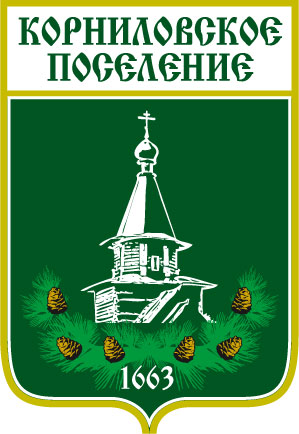 